Diocesi Suburbicaria di Albano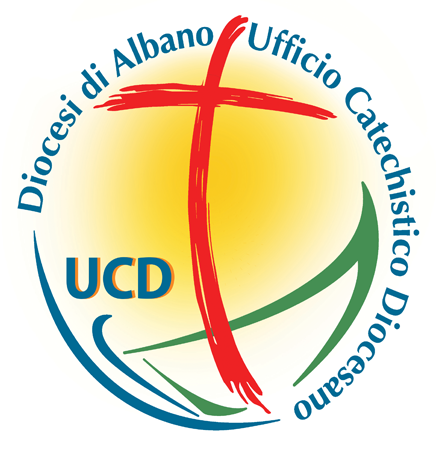 Ufficio Catechistico DiocesanoServizio per il CatecumenatoSCHEDA DI COMUNICAZIONERICHIESTA DI INIZIAZIONE CRISTIANA dei RAGAZZI DAI 7 AI 14 ANNILuogo 	   Data 	Si comunica al Servizio Diocesano per il Catecumenato che si è presentato nella parrocchia ……..…..…..……………………………………………………………………………………………………………....   (Comune di …………………………………….……..…)facendo richiesta di diventare cristiano:Nome  	Cognome  	Luogo di nascita  	  Provincia  	Data di nascita  	Residente in  	  Via  	   n. 	CAP 	  Tel.   	Cell. 	  E-mail  	   Proviene dalla religione  	  Non dichiara alcuna religione di provenienzaAvendo preso i primi contatti, si richiede al Servizio Diocesano per il Catecumenato un incontro preliminare con il parroco.Il Parroco………………………………………………………………………………